CC-Betriebs-CheckModulTierhaltungChecklisteSchweinekennzeichnung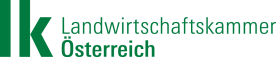 Name:Betriebsnummer:Anforderung 1: Schweine – Betriebsregistrierung Anforderung 1: Schweine – Betriebsregistrierung Anforderung 1: Schweine – Betriebsregistrierung Anforderung 1: Schweine – Betriebsregistrierung Anforderung 1: Schweine – Betriebsregistrierung Betriebsdaten Betriebsdaten Betriebsdaten Betriebsdaten Betriebsdaten 1.1 Werden zum Zeitpunkt des CC-Betriebs-Checks Schweine gehalten?1.1 Werden zum Zeitpunkt des CC-Betriebs-Checks Schweine gehalten?1.1 Werden zum Zeitpunkt des CC-Betriebs-Checks Schweine gehalten? ja  nein1.2 Zahl der vorgefundenen Tiere1.2 Zahl der vorgefundenen Tiere1.2 Zahl der vorgefundenen TiereStk.1.3 Ist der Betrieb im VIS registriert?1.3 Ist der Betrieb im VIS registriert?1.3 Ist der Betrieb im VIS registriert? ja  nein1.4 Gibt es eine Inverkehrbringung von lebenden Schweinen?1.4 Gibt es eine Inverkehrbringung von lebenden Schweinen?1.4 Gibt es eine Inverkehrbringung von lebenden Schweinen? ja  nein1.5 Handelt es sich um einen Betrieb mit Geburten?1.5 Handelt es sich um einen Betrieb mit Geburten?1.5 Handelt es sich um einen Betrieb mit Geburten? ja  nein1.6 Haltung von Tieren für sonstige Zwecke?1.6 Haltung von Tieren für sonstige Zwecke?1.6 Haltung von Tieren für sonstige Zwecke? ja  neinAnforderung 2: Schweine - BestandsregisterAnforderung 2: Schweine - BestandsregisterAnforderung 2: Schweine - BestandsregisterAnforderung 2: Schweine - BestandsregisterAnforderung 2: Schweine - BestandsregisterBestandsregisterführung  Bestandsregisterführung  Bestandsregisterführung  Bestandsregisterführung  Bestandsregisterführung  2.1 Ist ein Bestandsregister vorhanden? 2.1 Ist ein Bestandsregister vorhanden? 2.1 Ist ein Bestandsregister vorhanden?  ja  nein2.2 Wenn ja: In Welcher Form liegt das Bestandsregister vor?2.2 Wenn ja: In Welcher Form liegt das Bestandsregister vor?2.2 Wenn ja: In Welcher Form liegt das Bestandsregister vor?Prüfung auf Aktualität des BestandsregistersPrüfung auf Aktualität des BestandsregistersPrüfung auf Aktualität des BestandsregistersPrüfung auf Aktualität des BestandsregistersPrüfung auf Aktualität des Bestandsregisters2.3 Wurden vor Ort die Datenbank-Meldungen aus dem VIS ausgedruckt?2.3 Wurden vor Ort die Datenbank-Meldungen aus dem VIS ausgedruckt?2.3 Wurden vor Ort die Datenbank-Meldungen aus dem VIS ausgedruckt? ja  nein     Wenn ja: Stimmen die Aufzeichnungen im Bestandsregister mit den Bewegungsmeldungen laut                    VIS überein?     Wenn ja: Stimmen die Aufzeichnungen im Bestandsregister mit den Bewegungsmeldungen laut                    VIS überein?     Wenn ja: Stimmen die Aufzeichnungen im Bestandsregister mit den Bewegungsmeldungen laut                    VIS überein? ja  nein2.4 Wurden alle Zu-, Abgänge oder untersuchungspflichtige Schlachtungen der letzten 12 Monate        in das Bestandsregister eingetragen? 2.4 Wurden alle Zu-, Abgänge oder untersuchungspflichtige Schlachtungen der letzten 12 Monate        in das Bestandsregister eingetragen? 2.4 Wurden alle Zu-, Abgänge oder untersuchungspflichtige Schlachtungen der letzten 12 Monate        in das Bestandsregister eingetragen?  ja  neinWenn nein: Wenn nein: Wenn nein: Gesamtzahl nicht eingetragener TiereGesamtzahl nicht eingetragener TiereGesamtzahl nicht eingetragener TiereStk.davon nicht eingetragene Tiere aufgrund von Fristendavon nicht eingetragene Tiere aufgrund von Fristendavon nicht eingetragene Tiere aufgrund von FristenStk.davon nicht eingetragene Tiere aus sonstigen Gründendavon nicht eingetragene Tiere aus sonstigen Gründendavon nicht eingetragene Tiere aus sonstigen GründenStk.Gründe:2.5 Sind die Pflichtfelder für Zu- und Abgänge vollständig im Bestandsregister ausgefüllt?2.5 Sind die Pflichtfelder für Zu- und Abgänge vollständig im Bestandsregister ausgefüllt?2.5 Sind die Pflichtfelder für Zu- und Abgänge vollständig im Bestandsregister ausgefüllt?2.5 Sind die Pflichtfelder für Zu- und Abgänge vollständig im Bestandsregister ausgefüllt?2.5 Sind die Pflichtfelder für Zu- und Abgänge vollständig im Bestandsregister ausgefüllt?Zusatzmodul BV überprüft?Zusatzmodul BV überprüft?Zusatzmodul BV überprüft? ja  neinMeldeereignis (Zugang, Abgang, untersuchungspfl. Schlachtung) vorhanden?Meldeereignis (Zugang, Abgang, untersuchungspfl. Schlachtung) vorhanden?Meldeereignis (Zugang, Abgang, untersuchungspfl. Schlachtung) vorhanden? ja  neinBetriebsnummer des Herkunfts- bzw. Bestimmungsbetriebes und/oder dessen Name und Anschrift vorhanden?Betriebsnummer des Herkunfts- bzw. Bestimmungsbetriebes und/oder dessen Name und Anschrift vorhanden?Betriebsnummer des Herkunfts- bzw. Bestimmungsbetriebes und/oder dessen Name und Anschrift vorhanden? ja  neinDatum des Meldeereignisses vorhanden?Datum des Meldeereignisses vorhanden?Datum des Meldeereignisses vorhanden? ja  neinAnzahl der verbrachten Schweine (je Meldeereignis) vorhanden?Anzahl der verbrachten Schweine (je Meldeereignis) vorhanden?Anzahl der verbrachten Schweine (je Meldeereignis) vorhanden? ja  neinAngaben zum Transporteur bzw. zur Sammelstelle vorhanden? Angaben zum Transporteur bzw. zur Sammelstelle vorhanden? Angaben zum Transporteur bzw. zur Sammelstelle vorhanden?  ja  nein2.6. Wurden Tiere aus dem EU- bzw. EWR-Raum in den Betrieb eingebracht?2.6. Wurden Tiere aus dem EU- bzw. EWR-Raum in den Betrieb eingebracht?2.6. Wurden Tiere aus dem EU- bzw. EWR-Raum in den Betrieb eingebracht? ja  neinWenn ja: Nummer und Ausstellungsort der Tiergesundheitsbescheinigung sind vorhanden?Wenn ja: Nummer und Ausstellungsort der Tiergesundheitsbescheinigung sind vorhanden?Wenn ja: Nummer und Ausstellungsort der Tiergesundheitsbescheinigung sind vorhanden? ja  nein2.7. Wurden Tiere aus einem Drittstaat in den Betrieb eingebracht? ja  neinWenn ja: Nummer und Ausstellungsort der grenztierärztlichen Abfertigungsbescheinigung sind vorhanden? ja  neinAnforderung 3: Schweine - Kennzeichnung Anforderung 3: Schweine - Kennzeichnung Anforderung 3: Schweine - Kennzeichnung Ordnungsgemäße Kennzeichnung Ordnungsgemäße Kennzeichnung Ordnungsgemäße Kennzeichnung 3.1 Sind die zugekauften Tiere ordnungsgemäß gekennzeichnet (mit Ohrmarken bzw. „Import- Ohrmarke“ bei Zukäufen aus Drittstaaten)? ja  nein3.2 Sind die zum Verkauf bestimmten Tiere ordnungsgemäß gekennzeichnet (Ohrmarke, Tätowierstempel -30 Tage vor beabsichtigter Schlachtung)? ja  neinPlatz für Erläuterungen (bitte unbedingt die entsprechende Nummer angeben)Platz für Erläuterungen (bitte unbedingt die entsprechende Nummer angeben)Platz für Erläuterungen (bitte unbedingt die entsprechende Nummer angeben)